      Broomhill Infant School                 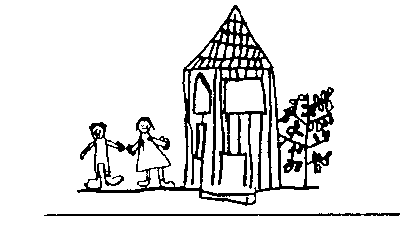 The EYFS Framework Rationale